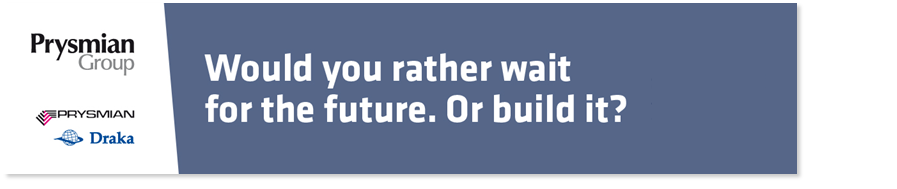 WOULD YOU RATHER WAIT
FOR THE FUTURE. OR TAKE THE FIRST STEP FOR IT?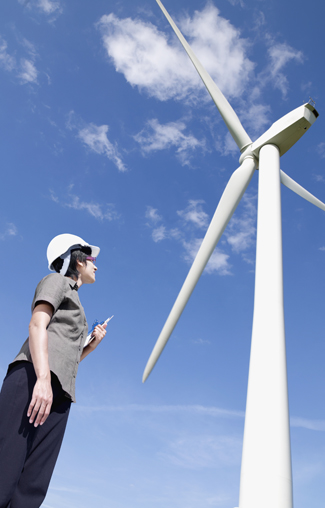 We’re Prysmian Group. The world's leading designer and manufacturer of cables, and progress is the driving force of our business.We support the creation of the energy and telecoms infrastructure that connects people and communities.Our people don’t just react to today, they shape the things to come.    This is your chance to be one of them.“Link the Future” is our exciting internship program.We're searching for students involved in a technical faculty or in a master plan program keen to pursue a technical career. Would you like to be part of our success story?Maintenance InternJoin us and you will have:                            3 monts for the Internship ProgramExposure to a professional environment that fosters valuable principlesConsistent career direction by mentorshipGaining experiences to develop a career within multinational companyWe will provide you with the skills and expertise you need to succeedResposibilities:Calculations related to polarization and establishing PSFIdentify electronic components: transistors, thyristors and diodes.Your Profile:Must be enrolled in the Faculty of Elecronics To have had an outstanding university careerMust be able to work independently and in teamsAble to handle multiple tasks, with attention to detailGood communication skillsPossess good English communication skillsBenefits:Attractive financial packageMentor for each internCommand for MCC and MCA and defining their            mechanical characteristicsIf you think you've got what it takes to succeed in this highly-challenging, yet rewarding environment, send your CV to careers.ro@prysmiangroup.com and start using all your energy and knowledge to help shape the future of the world.For more info about our company: http://ro.prysmiangroup.comFacebook page:  https://www.facebook.com/Prysmian-Group-Rom%C3%A2nia-958716860893847/